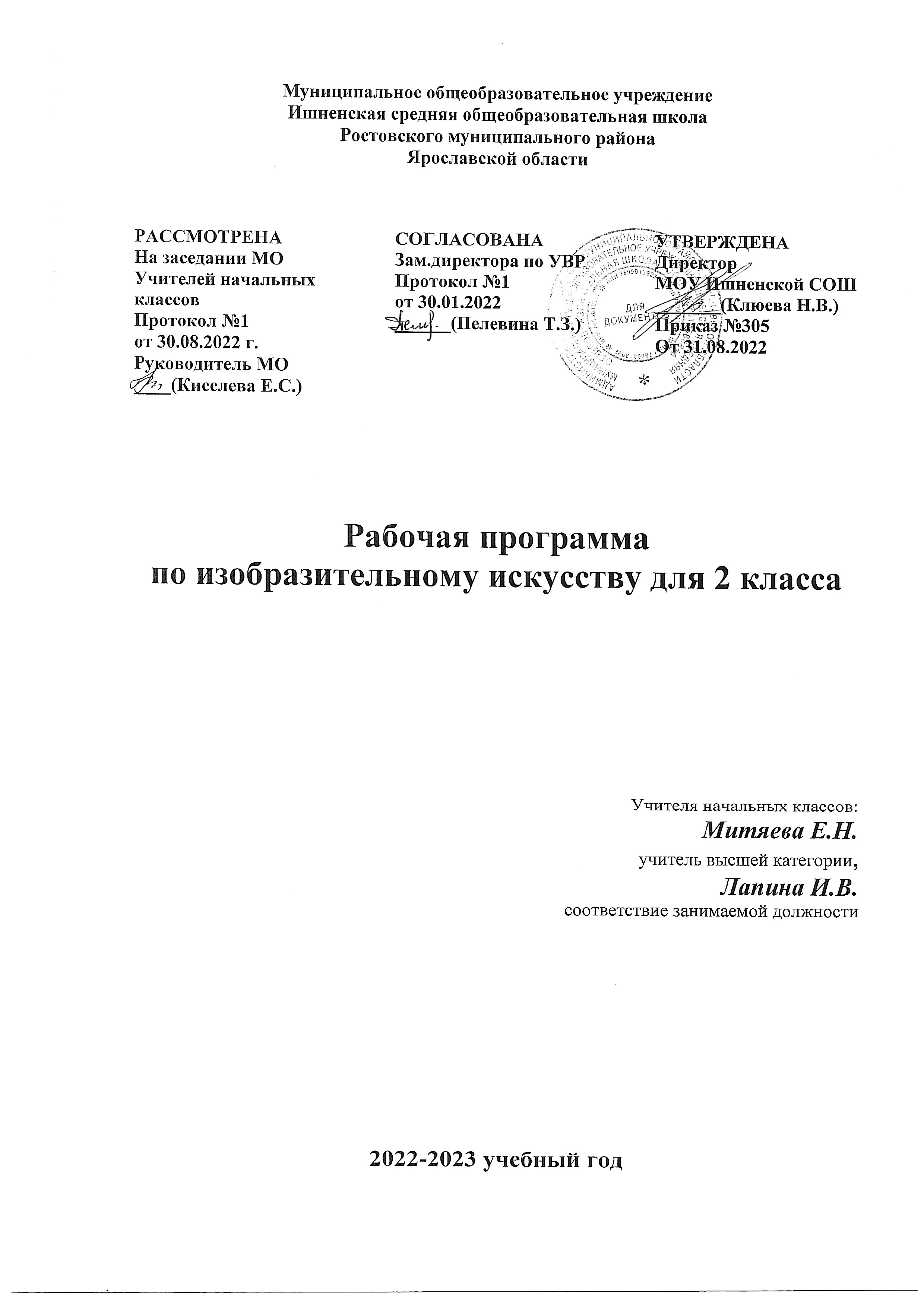 ПОЯСНИТЕЛЬНАЯ ЗАПИСКАРабочая программа курса «Искусство» по изобразительному искусству составлена на основе следующих нормативных документов:Федеральный закон "Об образовании в Российской Федерации" от 29.12.2012 N 273-ФЗФедеральный государственный образовательный стандарт начального общего образования (ФГОС НОО), утвержденный приказом Министерства образования и науки РФ от 6 октября 2009 г. N 373, с изменениями и дополнениями от: 26 ноября 2010 г., 22 сентября 2011 г., 18 декабря 2012 г., 29 декабря 2014 г., 18 мая, 31 декабря 2015 г., 11 декабря 2020 г.Приказ Министерства просвещения Российской Федерации от 23.12.2020 № 766 "О внесении изменений в федеральный перечень учебников, допущенных к использованию при реализации имеющих государственную аккредитацию образовательных программ начального общего, основного общего, среднего общего образования организациями, осуществляющими образовательную деятельность, утвержденный приказом Министерства просвещения Российской Федерации от 20 мая 2020 г. № 254"(Зарегистрирован 02.03.2021 № 62645)Авторская программа Н. А. Горяева, Л. А. Неменская и др. Изобразительное искусство и художественный  труд. Рабочие программы. 1 – 4 классы.( М.: Просвещение, 2019 г),ООП НОО МОУ Ишненская СОШ (утв. приказом директора № 15а д/о от 15.01.21 г);Учебный план МОУ Ишненская СОШ (утв. приказом директора № 307 от 31.08.2022);Календарный учебный график МОУ Ишненская СОШ (утв. приказом директора № 308  от 31.08.2022);Положение о рабочей программе по ФГОС НОО (утв. приказом директораПр № 243 о/д от 27.08.2021).Методическое письмо ГОАУ ИРО об организации учебного процесса в начальной школе в 2022/2023 гг.Ориентирована на работу по учебно-методическому комплекту «Школа России».Е. И. Коротеева. Изобразительное искусство. Искусство и ты. Учебник. 2 класс. М.  Просвещение. 2017Данный учебник включён в Федеральный перечень на 2022 – 2023учебный год. В соответствии с Образовательной программой школы, на изучение учебного предмета «Изобразительное искусство» во втором классе отводится 34 часа в год, 1час в неделю  (при 34 учебных неделях).Срок реализации программы 1 год.Изучение изобразительного искусства в начальной школе направлено на достижение следующих целей:• воспитание эстетических чувств, интереса к изобразительному искусству; обогащение нравственного опыта, представлений о добре и зле; воспитание нравственных чувств, уважения к культуре народов многонациональной России и других стран; готовность и способность выражать и отстаивать свою общественную позицию в искусстве и через искусство;• приобщение к ценностям отечественной и зарубежной художественной культуры, лучшим образцам народного творчества, классического и современного искусства;• реализация нравственного потенциала изобразительного искусства как средства формирования и развития этических принципов и идеалов личности;• освоение первоначальных знаний о пластических искусствах: изобразительных, декоративно прикладных, архитектуре и дизайне - их роли в жизни человека и общества;• развитие воображения, желания и умения подходить к любой своей деятельности творчески, способности к восприятию искусства и окружающего мира, умений и навыков сотрудничества в художественной деятельности;• овладение элементарной художественной грамотой; формирование художественного кругозора и приобретение опыта работы в различных видах художественно-творческой деятельности, разными художественными материалами; совершенствование эстетического вкуса.Оценка результатов освоения ООП НОО предмета изобразительное искусство  проводится в соответствии с разделом «Система оценки» ООП НОО и «Положением о системе оценивания ОУ» и предусматривает проведение промежуточной аттестации в соответствии с учебным планом.                                                                                 Планируемые предметные результатыВ результате изучения изобразительного искусства второклассник научится:понимать, что такое деятельность художника (что может изобразить художник - предметы, людей, события; с помощью каких материалов изображает художник - бумага, холст, картон, карандаш, кисть, краски и пр.);узнавать основные жанры (натюрморт, пейзаж, анималистический жанр, портрет) и виды произведений (живопись, графика, скульптура, декоративно-прикладное искусство и архитектура) изобразительного искусства;называть известные центры народных художественных ремесел России (Хохлома, Городец, Дымково);различать основные (красный, синий, желтый) и составные (оранжевый, зеленый,  фиолетовый, коричневый) цвета;различать теплые (красный, желтый, оранжевый) и холодные (синий, голубой, фиолетовый) цвета;узнавать отдельные произведения выдающихся отечественных и зарубежных художников, называть их авторов;сравнивать различные виды изобразительного искусства (графики, живописи, декоративно-прикладного искусства, скульптуры и архитектуры);использовать художественные материалы (гуашь, акварель, цветные карандаши, восковые мелки, тушь, уголь, бумага);применять основные средства художественной выразительности в рисунке, живописи и скульптуре (с натуры, по памяти и воображению); в декоративных работах - иллюстрациях к произведениям литературы и музыки;пользоваться простейшими приемами лепки (пластилин, глина);выполнять простейшие композиции из бумаги и бросового материала.Второклассник получит возможность научиться:использовать приобретенные знания и умения в практической деятельности и повседневной жизни, для самостоятельной творческой деятельности;воспринимать произведения изобразительного искусства разных жанров;оценивать произведения искусства (выражение собственного мнения) при посещении выставок, музеев изобразительного искусства, народного творчества и др.;-применять практические навыки выразительного использования линии и штриха, пятна, цвета, формы, пространства в процессе создания композиций.Содержание учебного предмета «Изобразительное искусство»Общая тема года: «Искусство и ты»Как и чем работает художник? (8 ч)Выразительные возможности через краски, аппликацию, графические материалы, бумагу. Выразительность материалов при работе в объёме.Три основных цвета – желтый, красный, синий.Белая и черная краски.Пастель и цветные мелки, акварель, их выразительные возможности.Выразительные возможности аппликации.Выразительные возможности графических материалов.Выразительность материалов для работы в объеме.Выразительные возможности бумаги.Неожиданные материалы (обобщение темы).Реальность и фантазия(7 ч)Формирование художественных представлений через изображение реальности и фантазии. Украшение реальности и фантазии. Постройка реальности и фантазии.Изображение и реальность.Изображение и фантазия.Украшение и реальность.Украшение и фантазия.Постройка и реальность.Постройка и фантазия.Братья-Мастера Изображения, Украшения и Постройки всегда работают вместе (обобщение темы).О чем говорит искусство?(10 ч)Пропорции.Изображение природы в различных состояниях. Настроение природы.Изображение характера животных. Графика, живопись, скульптура.Изображение характера человека: женский образ. Портретное изображение. Женские качества характера.Изображение характера человека: мужской образ. Мужские качества характера.Образ человека в скульптуре. Скульптура.Человек и его украшения. Цвет, ритм, тон для передачи характера.О чем говорят украшения. Декор. Декоративная композиция.Образ здания.В изображении, украшении, постройке человек выражает свои чувства, мысли, настроение, свое отношение к миру (обобщение темы). Коллаж.Как говорит искусство?(9 ч)Цвет как средство выражения. Линия как средство выражения. Ритм как средство выражения.Теплые и холодные цвета. Борьба теплого и холодного.Тихие и звонкие цвета.Что такое ритм линий?Характер линий.Ритм пятен.Пропорции выражают характер.Ритм линий и пятен, цвет, пропорции – средства выразительности.Обобщающий урок.ТЕМАТИЧЕСКИЙ ПЛАН УЧЕБНОГО КУРСА ;Календарное планированиеУчебно – методическое обеспечение образовательного процесса.Печатные пособияЕ. И. Коротеева. Изобразительное искусство. Искусство и ты. Учебник. 2 класс. М.  Просвещение. 2017Б. М. Неменский. Твоя мастерская. Рабочая тетрадь. 2 класс. М. Просвещение. 2019.Н. А. Горяева, Л. А. Неменская и др. Изобразительное искусство и художественныйтруд. Рабочие программы. 1 – 4 классы. М. Просвещение. 2010.Методическое пособие к учебникам по изобразительному искусству: 1—4 кл. / Под ред. Б. М. Неменского. М.  Просвещение. 2015.- Портреты русских и зарубежных художников.-Таблицы по цветоведению, перспективе, построению орнаментов. - Таблицы по стилям архитектуры, одежды, предметов быта, народным промыслам, русскому костюму, декоративно-прикладному искусству.- Схемы по правилам рисования предметов, растений, животных, человека.Технические средства обучения- Магнитная доска.Учебно – практическое оборудование- Краски акварельные или гуашевые.- Кисти беличьи №5, 10, 20.- Емкости для воды.- Восковые мелки, пастель.- Пластилин.- Ножницы.№Наименование разделов и темВоспитательный потенциалИнструментарийКак и чем  работает  художник? (8 часов)Освоение: представления о средствах художественно - образной выразительности; представления о работе художника - скульптора.Формирование: наблюдательности; умения открывать новое в окружающем мире;чувства цветовой гармонии; умения работать коллективно в группах; бережного отношения к природе.Воспитание экономичного подхода к использованию различных материалов для творчества, природных ресурсов, пониманию проблем экологии окружающей среды.РЭШ   https://resh.edu.ru/subject/7/2/http://metodi4ka.ucoz.net/index/cor_izobrazitelnoe_iskusstvo/0-53Реальность и фантазия (7 часов)Осмысление представления о народных промыслах. Осмысление представления о многообразии конструктивных форм в природе. Осмысление представления о работе архитектора. Формирование наблюдательности и умения видеть прекрасное в окружающем мире. Формирование умения работать в группеОсвоение представления об украшениях, созданных людьми, о народных промыслах. Освоение умения видеть в конструкции природный прообраз. Освоение чувства цвета.РЭШ https://resh.edu.ru/subject/7/2/http://metodi4ka.ucoz.net/index/cor_izobrazitelnoe_iskusstvo/0-53О чём говорит искусство (10 часов)Осмысление представления о выразительных средствах художественной деятельности для передачи настроения в природе. Осмысление представления о выразительных средствах графики. Осмысление представления о работе художников-анималистов. Осмысление представления о способах изображения художником образа человека, о красоте внешней и внутренней. Осмысление представления о декоративно-прикладном искусстве, о декоре.Формирование эстетического вкуса. РЭШ  https://resh.edu.ru/subject/7/2/hudozhestvennye_materialy._osenniy_les.pptxhttps://infourok.ru/prezentaciya-po-izo-pastel-i-cvetnie-melki-akvarel-ih-virazitelnie-vozmozhnosti-izobrazhenie-osennego-lesa-klass-3936422.htmlКак говорит искусство (9 часов)Формировать умение сотрудничать с товарищами в процессе совместной творческой работы. Оценивать произведения искусства (выражение собственного мнения) при посещении выставок, музеев изобразительного искусства, народного творчества Формирование прочных мотивов и потребностей в обучении и самореализацииРЭШ  https://resh.edu.ru/subject/7/2/https://infourok.ru/prezentaciya-po-izo-pastel-i-cvetnie-melki-akvarel-ih-virazitelnie-vozmozhnosti-izobrazhenie-osennego-lesa-klass-3936422.html№ТемаСрокСрокЦОР№ТемаПланФактЦОР1Чем и как работают художники. Три основные краски, строящие многоцветье мира .Изображение цветов по памяти и впечатлению.02.09Презентация по изобразительному искусству на тему " Три основные краски , строящие многоцветие мира." 2 класс (infourok.ru)2Чем и как работают художники. Пять красок – всё богатство цвета и тона. Изображение природных стихий крупными кистями без предварительного рисунка.09.09Презентация "Пять красок – богатство цвета и тона. Волшебное превращение" 2 класс скачать (uchitelya.com)http://metodi4ka.ucoz.net/index/cor_izobrazitelnoe_iskusstvo/0-533Чем и как работают художники.  Пастель и цветные мелки, акварель, их выразительные возможности. Изображение осеннего леса по памяти и впечатлению.16.09Урок 1. пейзаж: пространство, линия горизонта и цвет - Изобразительное искусство - 2 класс - Российская электронная школа (resh.edu.ru)http://metodi4ka.ucoz.net/index/cor_izobrazitelnoe_iskusstvo/0-534Чем и как работают художники.  Выразительные возможности аппликации. Работа по памяти и впечатлению. Коврик на тему осенней земли с опавшими листьями23.09Презентация к уроку ИЗО «Выразительные возможности АППЛИКАЦИИ» (multiurok.ru)5Чем и как работают художники. Выразительные возможности  графических материалов. Работа по памяти и впечатлению. Изображение зимнего леса на белых листах бумаги30.09Презентация "Графика зимнего леса. Выразительные возможности графических материалов." (multiurok.ru)6Чем и как работают художники. Выразительность материалов для работы в объеме. Лепка из пластилина животных родного края по памяти и впечатлению07.10Урок 5. в мастерской мастера-игрушечника - Изобразительное искусство - 2 класс - Российская электронная школа (resh.edu.ru)7Чем и как работают художники. Выразительные возможности бумаги. Сооружение игровой площадки для вылепленных животных.  Работа по воображению.14.108Чем и как работают художники. Обобщающий урок «Неожиданные   материалы». Смешанные техники. Изображение ночного праздничного города. Итоговая выставка работ.ВМ21109Реальность и фантазия. Изображение и реальность. Рисование по памяти. Изображение животных, увиденных в зоопарке, в деревне28.10Урок 17. братья наши меньшие - Изобразительное искусство - 2 класс - Российская электронная школа (resh.edu.ru)10Реальность и фантазия. Изображение и фантазия.Соединение элементов разных животных, растений при создании фантастического образа. Творческие умения и навыки работы гуашью.11.112четвhttps://youtu.be/_nnIwBaiqW4Рисование во 2 классе.Изображение и фантазия. - Яндекс.Видео (yandex.ru)11Реальность и фантазия. Украшение и реальность .Изображение паутинок с росой и веточками деревьев при помощи линий по памяти и представлению.26.11Презентация "Украшение и реальность. Изображение паутинок с росой и веточками деревьев" (multiurok.ru)Презентация по изобразительному искусству на тему «Веточки деревьев с росой и паутинкой» (infourok.ru)12Реальность и фантазия. Украшение и фантазия. Украшение заданной формы. Кружева.03.12Украшение и фантазия. Кружева. 2 класс (infourok.ru)Презентация "Украшение и фантазия" 2 класс скачать (uchitelya.com)13ВМРеальность и фантазия. Постройка и реальность. Конструирование из бумаги формы подводного мира. Коллективная работа. 10.12ИЗО Презентация по теме "Постройка и реальность. Подводный мир." 2 класс (infourok.ru)14Реальность и фантазия. Постройка и фантазия .Макеты фантастических зданий, фантастического города. Коллективная работа «Городок-коробок»17.12Презентация к уроку ИЗО «Постройка и фантазия» (multiurok.ru)15Реальность и фантазия. Обобщающий урок «Братья Мастера всегда работают вместе». Конструирование (моделирование) и украшение елочных игрушек.Обсуждение творческих работ на итоговой выставке.24.1216О чём говорит искусство .Изображение живописными материалами контрастных состояний природы. Пейзаж.Развитие  колористических навыков работы с гуашью.14.01Урок 1. пейзаж: пространство, линия горизонта и цвет - Изобразительное искусство - 2 класс - Российская электронная школа (resh.edu.ru)http://metodi4ka.ucoz.net/index/cor_izobrazitelnoe_iskusstvo/0-5317О чём говорит искусство .Выражение характера животных. Изображение  животного с ярко выраженным характером.21.01prezentatsiya_0.pptx (google.com)18О чём говорит искусство .Выражение характера человека в изображении. Противоположные по характеру сказочные женские образы.28.01"Выражение характера человека в изображении; женский образ", урок изобразительного искусства, 2 кл (multiurok.ru)Презентация по ИЗО на тему &quot;Женский образ русских сказок. Выражение характера человека.&quot; (infourok.ru)19О чём говорит искусство. Создание живописными материалами выразительные контрастные образы доброго и злого героя: мужской  образ.04.02Разработка урока по ИЗО на тему "Изображение характера человека, мужской образ". 2 класс (infourok.ru)20О чём говорит искусство. Образ человека в скульптуре  .Овладение приемами работы с пластилином (вдавливание, заминание, вытягивание, защипление). Созданиев объеме сказочного образа с ярко выраженным характером.11.02http://metodi4ka.ucoz.net/index/cor_izobrazitelnoe_iskusstvo/0-5321О чём говорит искусство. Человек и его украшения. Декоративные композиции заданной формы.18.02Презентация по ИЗО на тему "Человек и его украшения" (2 класс) (infourok.ru)22О чём говорит искусство.О чём говорят украшения. Украшения имеют свой характер, свой образ. Аппликация. Украшение двух противоположных по намерениям сказочных флотов25.02Презентация по ИЗО на тему "Выражение намерений через украшение. Два флота" (infourok.ru)23О чём говорит искусство. Образ здания. Здания выражают характер тех, кто в них живет. Замок Снежной королевы.04.03ИЗО "Замок Снежной Королевы" - ИЗО 2 класс (easyen.ru)24ВМ О чём говорит искусство .Образ здания.Замок Снежной королевы. Окончание работы.11.03Презентация "Замок Снежной Королевы" 2 класс скачать (uchitelya.com)25О чём говорит искусство. Обобщающий урок «В изображении, украшении  и постройке человек выражает свои чувства, мысли, настроение, свое отношение к миру». Выставка творческих работ.18.0326Как говорит искусство.  Цвет как средство выражения: теплые и холодные цвета. Борьба теплого и холодного. Работа по представлению «Перо Жар-птицы». Различные приемы работы с кистью (мазок «кирпичик», «волна», «пятнышко»).25.032класс 4четверть 1урок Тема: Цвет как средство выражения: теплые и холодные цвета. - Яндекс.Видео (yandex.ru)27Как говорит искусство.Цвет как средство выражения: тихие и звонкие цвета.Смешение различных цветов с черной, серой, белой красками – получение мрачных, тяжелых и нежных, легких оттенков цвета.01.0428Как говорит искусство.  Ритм линий.Ритмическая организация листа с помощью линий. Изменение ритма линий в связи с изменением содержания работы: весенние ручьи, извивающиеся змейками, задумчивые, тихие и стремительные (пастель, восковые мелки)08.04Конспект урока с презентацией по ИЗО для 2класса по теме: «Линия как средство выражения (ритм линий)» (infourok.ru)29Как говорит искусство.  Характер линий. Выразительные возможности линий, их многообразие: толстые и тонкие, корявые и изящные, спокойные и порывистые. Ветки деревьев с определенным характером и настроением.15.04презентация по изобразительному искусству ЛИНИЯ КАК СРЕДСТВО ВЫРАЖЕНИЯ. ХАРАКТЕР ЛИНИЙ. ВЕТОЧКИ ДЕРЕВЬЕВ, ЛИСТЬЯ И ЦВЕТЫ (2 класс) (infourok.ru)30Как говорит искусство.  Ритм пятен. Ритм пятен передает движение. Творческая работа в технике обрывной аппликации.22.04Урок ИЗО 2 кл. "Ритм пятен как средство выражения" (infourok.ru)31Как говорит искусство.Пропорция – выразительное средство искусства.Выразительные образы животных или птиц с помощью изменения пропорции.29.04Презентация "Пропорции выражают характер.Птицы" изо, 2кл. (infourok.ru)32Как говорит искусство.  Ритм линий и пятен, цвет, пропорции – средства выразительности.Коллективная работа «Весна. Шум птиц». 07.0533ВМКак говорит искусство.Коллективная работа «Весна. Шум птиц».Окончание работы.14.05Презентация по изобразительному искусству на тему "Весна. Шум птиц" (2 класс) (infourok.ru)34Как говорит искусство.  Обобщающий урок года «Искусство и ты». Выставка детских работ, репродукций художников. Игра – беседа по основным темам года.21.05